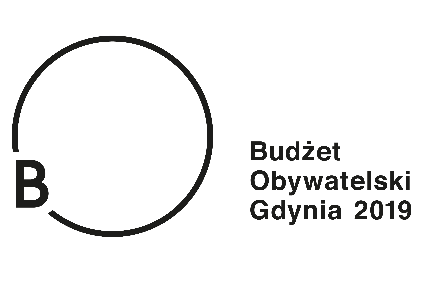 WNIOSEKo zgłoszenie projektu dzielnicowego do Budżetu Obywatelskiego 2019 w GdyniUWAGA: Prosimy o wypełnienie wniosku w sposób czytelny, najlepiej drukowanymi literami. I. INFORMACJE PODSTAWOWEII. DANE GŁÓWNEGO WNIOSKODAWCYOsoba do kontaktu w sprawie wniosku. UWAGA: Podanie wszystkich poniższych danych jest konieczne do rozpatrzenia wniosku. Oświadczam, że jestem mieszkańcem/mieszkanką Gdyni. (wymagane). Oświadczam, że zostałam/em poinformowana/y, iż (wymagane):1. Administratorem danych osobowych jest Laboratorium Innowacji Społecznych, 81-346 Gdynia, ul. Żeromskiego 31, tel. 58 727 39 00, mail: sekretariat@lis.gdynia.pl.2.	Obowiązki Inspektora Ochrony Danych w Laboratorium Innowacji Społecznych pełni pan Paweł Wyszomirski, tel. 58 727 39 02, mail: p.wyszomirski@lis.gdynia.pl.3.	Moje dane osobowe będą przetwarzane wyłącznie na potrzeby działań związanych z Budżetem Obywatelskim 2019.4.	Podstawą prawną Administratora do przetwarzania danych osobowych jest:a)	art. 6 ust. 1 lit. e) Rozporządzenia Parlamentu Europejskiego i Rady (UE) 2016/679 z dnia 27 kwietnia 2016 roku w sprawie ochrony osób fizycznych w związku z przetwarzaniem danych osobowych i w sprawie swobodnego przepływu takich danych oraz uchylenia Dyrektywy 95/46/WE (Ogólne Rozporządzenie  o Ochronie Danych) z dnia 27 kwietnia 2016 roku, (Dz.Urz.UE.L Nr 119, strona 1); b)	art. 5a ustawy z dnia 8 marca 1990 roku o samorządzie gminnym (t.j. Dz.U. z 2018r., poz. 994);c)	§ 30 Uchwały nr IV/80/18 Rady Miasta Gdyni z dnia 19 grudnia 2018 r. w sprawie zasad i trybu przeprowadzania Budżetu Obywatelskiego.5.	Przysługuje mi prawo do dostępu oraz sprostowania swoich danych osobowych.6.	Przysługuje mi prawo wniesienia skargi do organu nadzorczego, zajmującego się ochroną danych osobowych, w sytuacji uznania, że dane przetwarzane są niezgodnie z przepisami prawa.7.	Okres przetwarzania moich danych osobowych przez Laboratorium Innowacji Społecznych wynika z określonych przepisów prawa oraz Instrukcji Kancelaryjnej LIS.8.	Odbiorcami moich danych osobowych mogą być podmioty uprawnione do uzyskania danych osobowych na podstawie przepisów prawa oraz podmioty współpracujące z Laboratorium Innowacji Społecznych na podstawie zawartych umów powierzenia danych.9.	Moje dane osobowe nie będą podlegały zautomatyzowanemu podejmowaniu decyzji oraz profilowaniu i nie będą przekazywane do państw trzecich czy organizacji międzynarodowych. 10.	Podanie moich danych osobowych jest konieczne ze względu na jawność procesu Budżetu Obywatelskiego, i w przypadku odmowy podania moich danych osobowych, nie mogę wziąć w nim udziału.Wyrażam zgodę na publikację następujących danych kontaktowych na stronie internetowej  https://bo.gdynia.pl: adres e-mail 		 imię i nazwisko		 numer telefonuPodpis głównego wnioskodawcy (wymagane): ______________________________________________
III. DANE DRUGIEGO WNIOSKODAWCY (opcjonalnie)Dotyczy wniosków składanych przez dwie lub trzy osoby. Dane nie zostaną upublicznione. Mogą być wykorzystane w związku z weryfikacją wniosku w sytuacji, gdy kontakt z głównym autorem nie będzie możliwy.  Oświadczam, że zostałam/em poinformowana/y, iż (wymagane):1.	Administratorem danych osobowych jest Laboratorium Innowacji Społecznych, 81-346 Gdynia, ul. Żeromskiego 31, tel. 58 727 39 00, mail: sekretariat@lis.gdynia.pl.2.	Obowiązki Inspektora Ochrony Danych w Laboratorium Innowacji Społecznych pełni pan Paweł Wyszomirski, tel. 58 727 39 02, mail: p.wyszomirski@lis.gdynia.pl.3.	Moje dane osobowe będą przetwarzane wyłącznie na potrzeby działań związanych z Budżetem Obywatelskim 2019.4.	Podstawą prawną Administratora do przetwarzania danych osobowych jest:a)	art. 6 ust. 1 lit. e) Rozporządzenia Parlamentu Europejskiego i Rady (UE) 2016/679 z dnia 27 kwietnia 2016 roku w sprawie ochrony osób fizycznych w związku z przetwarzaniem danych osobowych i w sprawie swobodnego przepływu takich danych oraz uchylenia Dyrektywy 95/46/WE (Ogólne Rozporządzenie  o Ochronie Danych) z dnia 27 kwietnia 2016 roku, (Dz.Urz.UE.L Nr 119, strona 1); b)	art. 5a ustawy z dnia 8 marca 1990 roku o samorządzie gminnym (t.j. Dz.U. z 2018r., poz. 994);c)	§ 30 Uchwały nr IV/80/18 Rady Miasta Gdyni z dnia 19 grudnia 2018 r. w sprawie zasad i trybu przeprowadzania Budżetu Obywatelskiego.5.	Przysługuje mi prawo do dostępu oraz sprostowania swoich danych osobowych.6.	Przysługuje mi prawo wniesienia skargi do organu nadzorczego, zajmującego się ochroną danych osobowych, w sytuacji uznania, że dane przetwarzane są niezgodnie z przepisami prawa.7.	Okres przetwarzania moich danych osobowych przez Laboratorium Innowacji Społecznych wynika z określonych przepisów prawa oraz Instrukcji Kancelaryjnej LIS.8.	Odbiorcami moich danych osobowych mogą być podmioty uprawnione do uzyskania danych osobowych na podstawie przepisów prawa oraz podmioty współpracujące z Laboratorium Innowacji Społecznych na podstawie zawartych umów powierzenia danych.9.	Moje dane osobowe nie będą podlegały zautomatyzowanemu podejmowaniu decyzji oraz profilowaniu i nie będą przekazywane do państw trzecich czy organizacji międzynarodowych. 10.	Podanie moich danych osobowych jest konieczne ze względu na jawność procesu Budżetu Obywatelskiego, i w przypadku odmowy podania moich danych osobowych, nie mogę wziąć w nim udziału (wymagane).Podpis drugiego wnioskodawcy (wymagane): ______________________________________________IV. LOKALIZACJA PROJEKTUW przypadku projektów inwestycyjnych, lokalizacja powinna zostać dodatkowo zaznaczona na mapie załączonej do wniosku.Dodatkowe informacje, które ułatwią sprawdzenie wniosku (opcjonalnie):W celu podania numerów i własności działek, prosimy o skorzystanie z serwisu  https://nasze.miasto.gdynia.pl/e-uslugi/portal-mapowy. Instrukcja obsługi serwisu mapowego znajduje się na stronie https://bo.gdynia.pl. W razie trudności prosimy o kontakt z pracownikami Laboratorium Innowacji Społecznych.V. OPIS PROJEKTUVI. PRZYBLIŻONE KOSZTY REALIZACJI PROJEKTUProsimy o podanie szacunkowych kwot brutto poszczególnych elementów składowych projektu. W przypadku chęci załączenia dodatkowej, bardziej szczegółowej kalkulacji, prosimy o umieszczenie jej w załączniku do wniosku. Pomocne przy szacowaniu mogą być przykładowe cenniki na stronie https://bo.gdynia.pl.VII. ZAŁĄCZNIKI 1. Lista poparcia zawierająca podpisy wymaganej dla danej dzielnicy liczby mieszkańców zamieszkujących na jej terenie i niebędących autorami wniosku. 2. 	Mapa wskazująca lokalizację projektu (wymagana w przypadku projektów inwestycyjnych)Mapę należy przygotować w oparciu o serwis  https://nasze.miasto.gdynia.pl/e-uslugi/portal-mapowy; instrukcja obsługi serwisu mapowego znajduje się na stronie https://bo.gdynia.pl. 3.  Zgoda właściciela działki na realizację projektuNie dotyczy działek będących własnością Miasta Gdyni.Do wniosku można dołączyć dodatkowo m.in. wizualizację projektu, aktualne zdjęcia lokalizacji, szczegółowy kosztorys i inne materiały, które pomogą mieszkańcom lepiej zrozumieć ideę stojącą za projektem i ułatwią weryfikację wniosku. 4. 	__________________________________________________ 5.	__________________________________________________ 6. 	__________________________________________________ 7. 	__________________________________________________ 8. 	__________________________________________________Lista osób popierających projekt do Budżetu Obywatelskiego
(Złożenie podpisu jest równoznaczne z wyrażeniem zgody na późniejszą zmianę projektu na zasadach określonych zasadami przeprowadzania Budżetu Obywatelskiego w Gdyni).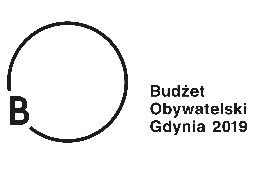 Nazwa projektu	Typ projektu:      dzielnicowy          Nazwa dzielnicy	  	                               miejski  (dotyczy jedynie projektów wypracowanych podczas warsztatów z mieszkańcami)Nazwa projektu:(do 180 znaków 
wraz ze spacjami)Budowa boiska wielofunkcyjnego z nawierzchnią poliuretanową, rzutnią piaskową i zagospodarowaniem terenu przy SP 28Nazwa będzie umieszczona na karcie do głosowania.Może określać wyłącznie  lokalizację/adres i zakres proponowanych działań.Dzielnica: BABIE DOŁYBABIE DOŁY
Typ projektu:małydużySzacunkowy koszt małego projektu nie może przekraczać 10 000 zł, a dużego – limitu dla projektów dużych w danej dzielnicy.Szacunkowy koszt małego projektu nie może przekraczać 10 000 zł, a dużego – limitu dla projektów dużych w danej dzielnicy.Szacunkowy koszt małego projektu nie może przekraczać 10 000 zł, a dużego – limitu dla projektów dużych w danej dzielnicy.Kategoria projektu:  sport i rekreacja  komunikacja 
i organizacja ruchu  zieleń i ochrona środowiska  przestrzeń publiczna  kultura  edukacja zdrowie i polityka społeczna  innaMożna zaznaczyć więcej niż jedną kategorię.Można zaznaczyć więcej niż jedną kategorię.Można zaznaczyć więcej niż jedną kategorię.Można zaznaczyć więcej niż jedną kategorię.Imię:Nazwisko:E-mail:Nie posiadam adresu e-mailTelefon:Adres zamieszkania:Imię:Nazwisko:E-mail: Nie posiadam adresu e-mailTelefon:Adres:(jeśli istnieje)Zielona 53, 81-197 GdyniaOpis lokalizacji:Teren znajduje się za Szkołą Podstawową nr 28 na Babich Dołach. Obecnie jest on niezagospodarowany i wymaga remontu. Jest ograniczony budynkami szkoły, ulicą Lotników i lasem. Numery działek i obręby: Działka nr 58 BABIE DOŁY Działka nr 58 BABIE DOŁY Działka nr 58 BABIE DOŁY Działka nr 58 BABIE DOŁYWłasności działek: M. Gdynia Skarb Państwa	 osoby fizyczne spółdzielnia inne (jakie) ______________________________________________Można zaznaczyć więcej niż jedną kategorię w przypadku większej liczby działek. inne (jakie) ______________________________________________Można zaznaczyć więcej niż jedną kategorię w przypadku większej liczby działek. inne (jakie) ______________________________________________Można zaznaczyć więcej niż jedną kategorię w przypadku większej liczby działek. inne (jakie) ______________________________________________Można zaznaczyć więcej niż jedną kategorię w przypadku większej liczby działek.Prosimy opisać szczegółowo, na czym polega projekt i z jakich elementów będzie się składał. Prosimy nie wskazywać potencjalnego wykonawcy zadania – wykonawcy będą wyłaniani zgodnie z obowiązującymi procedurami, np. w drodze przetargu. Ten opis będzie widoczny na stronie internetowej w szczegółach projektu.Prosimy opisać szczegółowo, na czym polega projekt i z jakich elementów będzie się składał. Prosimy nie wskazywać potencjalnego wykonawcy zadania – wykonawcy będą wyłaniani zgodnie z obowiązującymi procedurami, np. w drodze przetargu. Ten opis będzie widoczny na stronie internetowej w szczegółach projektu.Szczegółowy opis:Projekt zakłada zagospodarowanie terenu przy Szkole Podstawowej nr 28 na Babich Dołach, na działce nr 58 BABIE DOŁY. W ramach urządzenia do wykonania przewiduje się boisko wielofunkcyjne z nawierzchnią poliuretanową wielkości 28x15 m = 420 m2, rzutnię piaskową, wyposażenie w postaci bramek, koszy oraz koszty projektu wykonawczego. Projekt do wykonania zgodnie z koncepcją przygotowaną przez Gdyńskie Centrum Sportu. Dzięki nowemu zagospodarowaniu dzielnica zyska miejsce z potencjałem, do uprawiania sportu i rekreacji. Skrócony opis:(do 700 znaków 
wraz ze spacjami)Powinien krótko określać cel, zakres i odbiorców projektu.Opis zostanie umieszczony na stronie https://bo.gdynia.pl jako zachęta do zapoznania się z pełnym opisem wniosku.Celem projektu jest utworzenie nowoczesnego i przyjaznego obiektu sportowego dla uczniów Szkoły Podstawowej nr 28 oraz mieszkańców dzielnicy Babie Doły. W ramach projektu proponujemy budowę nowego boiska wielofunkcyjnego z nawierzchnią poliuretanową o wielkości 420 m2 z wyposażeniem w bramki i kosze, jak również rzutni piaskowej, na której trenować będą mogli mali i duzi! Wierzymy w potencjał tego terenu i chcemy, aby służył on mieszkańcom. W imię sportowego ducha, głosujmy! : )Lp.Składowe części zadania (m.in. opis, cena, ilość)Koszt(cena x ilość)1.Boisko wielofunkcyjne z nawierzchnią poliuretanową o wymiarach 28x15 m350 zł * 420 m2
147 000 zł2.Rzutnia piaskowa48 260 zł3.Wyposażenie boiska, rzutni, mała architektura16 000 zł4.Koszty wykonania projektu15 000 zł5.6.7.8.9.10.Przybliżony łączny koszt realizacji projektu:Przybliżony łączny koszt realizacji projektu:226 260 złL.p.*Imię i nazwiskoAdres zamieszkaniaOświadczam, że jestem mieszkańcem/mieszkanką dzielnicy, na terenie której ma być realizowany ww. projekt i popieram jego realizację.L.p.*Imię i nazwiskoAdres zamieszkaniaPodpis osoby popierającej projekt **1.Gdynia2.Gdynia3.Gdynia4.Gdynia5.Gdynia6.Gdynia7.Gdynia8.Gdynia9.Gdynia10.Gdynia11.Gdynia12.Gdynia13.Gdynia14.Gdynia15.Gdynia16.Gdynia17.Gdynia18.Gdynia19.Gdynia20.Gdynia21.Gdynia22.Gdynia23.Gdynia24.Gdynia25.Gdynia